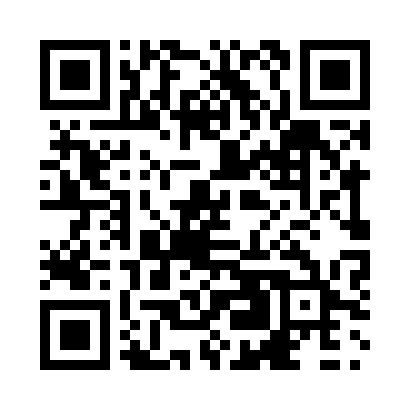 Prayer times for Red Island, Newfoundland and Labrador, CanadaMon 1 Jul 2024 - Wed 31 Jul 2024High Latitude Method: Angle Based RulePrayer Calculation Method: Islamic Society of North AmericaAsar Calculation Method: HanafiPrayer times provided by https://www.salahtimes.comDateDayFajrSunriseDhuhrAsrMaghribIsha1Mon3:125:141:116:389:0711:092Tue3:135:151:116:389:0711:093Wed3:135:161:116:379:0611:094Thu3:145:161:116:379:0611:085Fri3:145:171:116:379:0511:086Sat3:155:181:126:379:0511:087Sun3:155:191:126:379:0511:088Mon3:165:191:126:379:0411:089Tue3:165:201:126:369:0311:0810Wed3:175:211:126:369:0311:0711Thu3:185:221:126:369:0211:0512Fri3:205:231:126:369:0111:0413Sat3:225:241:126:359:0111:0214Sun3:245:251:136:359:0011:0115Mon3:255:261:136:348:5910:5916Tue3:275:271:136:348:5810:5817Wed3:295:281:136:348:5710:5618Thu3:315:291:136:338:5610:5419Fri3:335:301:136:338:5510:5220Sat3:345:311:136:328:5410:5121Sun3:365:321:136:318:5310:4922Mon3:385:331:136:318:5210:4723Tue3:405:351:136:308:5110:4524Wed3:425:361:136:308:5010:4325Thu3:445:371:136:298:4910:4126Fri3:465:381:136:288:4810:3927Sat3:485:391:136:278:4610:3728Sun3:505:411:136:278:4510:3529Mon3:525:421:136:268:4410:3330Tue3:545:431:136:258:4210:3131Wed3:565:441:136:248:4110:29